Landesverband Saar-WaldSchutz e. V.     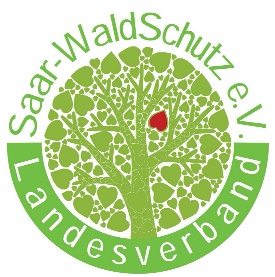 Am Tamlingsberg 9   D- 66663 MerzigPRESSEMITTEILUNGAusgegeben: 13.03.2023		Landesverband im World Wide WebSeit der öffentlichen Vorstellung des Landesverbandes Saar-WaldSchutz am 02.11.2022 verzeichnet dieser nicht nur einen sehr erfreulichen Mitgliederzuwachs, vielmehr wird seine Expertise immer stärker und über die Grenzen des Saarlandes hinaus nachgefragt.„Mit Stand heute vertritt der Landesverband Saar-Waldschutz e.V. die Interessen von Vereinen und Bürgerinitiativen oder waldinteressierten Menschen. Rund 3.000 Menschen, die sich unabhängig ob Einzelpersonen oder als Mitglied in Vereinen oder Bürgerinitiativen für den Schutz unserer Wälder engagieren unterstützen wir dabei, den Schutz des SaarWaldes vor zu harter Bewirtschaftung zu priorisieren“, so Heike Hoffmann, stellvertretende Vorsitzende des Landesverbandes.Aktuell bietet sich auch die Möglichkeit, sich über das Internet über den Landesver-band unter www.saar-waldschutz.de zu informieren. Neben der Satzung und anderen Dokumenten ist dort auch der viel beachtete Waldökosystembericht 2022 eingestellt. Pressmitteilungen zu aktuellen Wald-Themen und eine umfangreiche Bildgalerie erlaubt einen virtuellen Rundgang durch unsere Wälder erwarten den Besucher der Homepage. „Dort finden sich auch Bilder die die zwei „Gesichter“ der Waldbehandlung im Saarland zeigen, einmal die profitorientierte Ausbeutung ohne Rücksicht auf Waldböden, Biodiversität und Klimaschutz und einmal ein verantwortlicher, ökosystemverträglicher Umgang mit unseren „Grünen Lungen“, so die stellvertretende Landesvorsitzende.Landesverband Saar-Waldschutz e. V.  - Am Tamlingsberg 9 - D-66663 Merzig01.09.2022 Eintrag in das Vereinsregister beim Amtsgericht Merzig
Nach Bescheid vom 13.09.2022 gemeinnützig im Sinne §§ 51, 59, 60 und 61 der Abgabenordnung
vertreten durch Klaus Borger (Vorsitzender), Heike Hoffmann (Stellvertreterin), Max V. Limbacher (Stellvertreter)